Podklady k samostudiu z důvodu uzavření základních škol na dobu od 25. května do 7. června 2020 – 7.C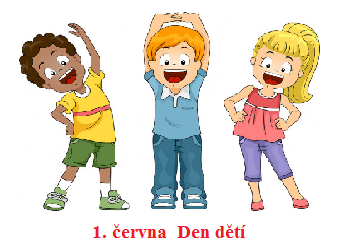 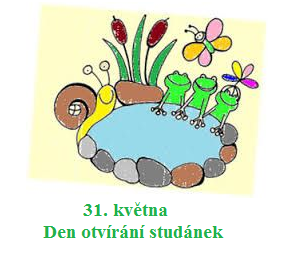 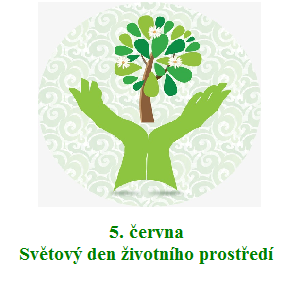 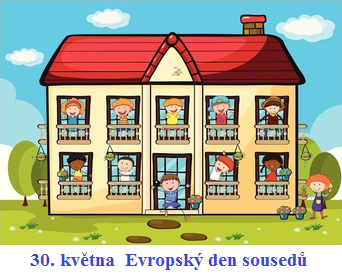 Český jazyk a literatura – učitel:  Mgr. Alena Lhotová                                       kontakt: Alena.Lhotová@zshajeslany.cz                                                                              Testování čtenářské gramotnosti www.svetgramotnosti.czMluvnice: věty vedlejšíPokračujte v práci v Google učebně, kam zadávám nejen učební materiály, ale i testy k procvičování učiva.Urči druh věty vedlejší – předmětná nebo přívlastková. Vypracovaný úkol zašli ke kontrole na e-mail nebo ho zpracuj v Google učebně.Jsme pyšní na to, že se nám úkol dobře vydařil.Nevěděl jsem, jak mám vyplnit předložený formulář.Šli jsme kolem kláštera, o kterém nám vyprávěl pan učitel.Odborníci zkoumali, jak se nemoc bude dál vyvíjet.Narazili jsme na psa, který se nejspíš ztratil.Nevím, co jsem mu udělal.Půjdeme po trase, kterou nám vyznačili na mapě.Koupila jsem květiny, mezi nimiž byly i růže.Červen je měsíc, kdy už venku bývá opravdu teplo.Nebav se s tím, kdo ti ubližuje.Urči druh věty vedlejší – příslovečná místní nebo časová. Vypracovaný úkol zašli ke kontrole na e-mail nebo ho zpracuj v Google učebně.Kde růže roste, i kopřivě se daří.Vrátil se tam, odkud vyšel.Když šel domů, začalo pršet.Počkám na tebe, dokud nepřijdeš.Kamkoli jsme přišli, všude nás mile přivítali.Napili jsme se vody, když jsme procházeli kolem lesní studánky.Kdykoli vejdu do třídy, očekávám klid.Je vždycky tam, kde se něco děje.Stál tam, kde byl na očích.Musíme se sejít někde, kde to oba známe.Urči druh věty vedlejší – příslovečná způsobová nebo měrová. Vypracovaný úkol zašli ke kontrole na e-mail nebo ho zpracuj v Google učebně.Vypadala, že se nejspíš brzy zhroutí.Přinesl si tolik věcí, kolik unesl.Řval, jako by ho na nože brali.Hlava mě bolela, až mi bylo do breku.Je silný, že by mohl skály lámat.Zmizel, jako by se po něm země slehla.Kolikrát se vsadil, tolikrát prohrál.Mého psa uklidníte jedině tak, že mu dáte něco k jídlu.Vyděsili se tak, že nebyli schopni slova.Pracuj tak, aby ses za výsledek nemusel stydět.V následujícím cvičení najdi 12 pravopisných chyb. Vypracované cvičení zašli na e-mail nebo ho zpracuj v Google učebně.Jaké by bylo zhledání bez vroucího obětí. V bitvě na Vítkově zvítězily Husité. Jsem rád, že jsi na mně nezapomněl. Do třídy jsem přiběhl přesně v osm. Dávno před kolumbem objevili břehy Nového světa neznámí mořeplavci. Mé děcké vzpomínky nasákly voným stínem naši zahrady. Od stropu sálu a galerijí viseli papírové řetězy. Přeji vám, přátelé, všecko dobré, buďte hodně zdrávy.Literární výchova: Karel Havlíček Borovský, epigramKarel Havlíček Borovský (1821 – 1856)Borovský = přídomek podle rodné obce Borovábásník, redaktor, vychovatelza hlásání myšlenek o rovnoprávnosti národů a zachování slovanských zemí odsouzen do vyhnanství v tyrolském BrixenuDílo:rozsáhlé satirické básně: Křest svatého Vladimíra, Tyrolské elegie, Král Lávra (irská pohádka o ušatém králi)epigramyEpigram- drobná, většinou satirická báseň, která stručně a pádně vyjadřuje úsudek o nějaké osobě, události, jevuPřečti si báseň Král Lávra a vypracuj následující otázky. Otázky buď vyplň v Google učebně nebo zašli ke kontrole na e-mail.Do jakého časového období dílo řadíme?18. století19. století20. stoletíOdkud Havlíček převzal příběh o králi Lávrovi?ruská pohádkačeská pohádkairská pohádkaDo kterého žánru dílo řadíme?bajkapověstsatirická skladbaUrči literární druh díla:epikalyrikadramaKteré tvrzení platí o králi Lávrovi?lidé se ho báli, protože byl velice krutýlidem byl lhostejný, avšak všichni chtěli znát jeho tajemstvímezi lidmi byl oblíbený, protože byl moudrý a nenechával lid trpětJaké tajemství nechtěl král před lidmi odhalit?má nevlastního synamá oslí ušinosí parukuJak se jmenoval králův holič?KukalKukulínKoukalJak se vyzradilo královo tajemství?holič ho vyzradil obyvatelům královstvíkrál zmoudřel a lidem ho vyzradil sámna plese bylo tajemství vyzrazeno basou Jak se zachoval král, když bylo vyzrazeno jeho tajemství?nechal popravit všechny holičezakázal bály a jiné slavnostiuž dál neskrýval své oslí ušiCo kritizuje báseň?hloupost a omezenost panovníkůstrach poddaných postavit se panovníkovineschopnost holičů a kadeřníkůSloh: životopisPokračujte v psaní životopisu – strukturovaného i klasického (termín: do konce května) a zašlete ke kontrole na e-mail. Úkol je možné zpracovat i v Google učebně, kde najdete formulář, který stačí vyplnit.Anglický jazyk – učitel:  Mgr. Naděžda Kalíková                                            kontakt: Nadezda.Kalikova@zshajeslany.cztýdenPodle klíče v Google učebně si zkontroluj a oprav všechna cvičení v PS, stránky ofoť nebo naskenuj a OPRAVENÉ nahraj do Google učebny – HodnocenoPS 78 – 5. lekce – Culture. English across… - nauč se nová slovíčkauč. str. 63/3 – ústněuč. str. 64 - poslech viz Google classroom - stopa 22(2)) – cvičení si poslechni, nauč se článek číst a překládat. Splň úkol v Google učebně - Hodnocenouč. str 65 - - poslech viz Google classroom - stopa 23(2) –poslechni, přečti a přelož si článekPS 52, 53 – písemnětýdenPS 78/ 6A – nauč se nová slovíčkauč. 66/1 – napiš otázky v Google učebně – Hodnocenouč. 68/1 a,b – vypracuj cvičení písemně do školního sešituuč. 68/3 - poslech viz Google classroom - stopa 28(2) –odpovědi napiš v Google učebně – HodnocenoPS 54, 55 - písemněAnglický jazyk – učitel: Květa Dytrychová                                                       kontakt: Kveta.Dytrychova@zshajeslany.cz                                                              Téma – Zkušenosti + Problémy V online učebně “Poslechová cvičení – poslech lekce 5 – část E + poslech lekce 6 – část A“Podle klíčů v Google učebně proveď opravu všech cvičení v PS (zeleně – SP.O.) Nepravidelná slovesa - PS str. 79 – opakovat si 3. tvar nepravidelných slovestýden: PS str. 78/5 (Culture + English across) – nauč se novou slovní zásobuUč str. 64/Hrdinové VB – ústně – poslech v Google učebněUč str. 66/1, 2, 3 – ústně – opakování předpřítomného časuPS str. 52, 53 – vypracovat všechna cvičení písemnětýden:PS str. 77/6A (Lewis ´s problem) – nauč se novou slovní zásobuPS str. 73/ 6.1  – ústně – chceme-li někomu poradit: měl by / neměl byUč str. 68/1, 3 – ústně – poslech v Google učebně - odpovědět na otázkyUč str. 69/4, 5, 8 – ústně – poslech v Google učebně – doplnit větyPS str. 54, 55 – vypracovat všechna cvičení písemněRuský jazyk – učitel:  Mgr.Viktoriia Ravliuk                                                      kontakt: Viktoriia.Ravliuk@zshajeslany.cz                                                                                                                           Výuka probíhá primárně v prostředí Google Classroom, kam nahrávám nejen učební materiály, ale i testy k procvičování učiva.  Téma. Práce s textem. Přízvuk. Video „Jiraláš“( «Ваза»).1. Slovní zásoba.Učebnice str. 57 - nazpaměť.Str. 79, 80 - postupně se učit.2.  Učebnice str. 54/11 – v tomto cvičení si rozšiřujete slovní zásobu na téma bydlení.  Spojte slova s odpovídajícím obrázkem. Procvičovat novou slovní zásobu můžete ve spojení s vazbou: «У меня есть.....»3.  Učebnice str. 54/12, 13 – podle zadání (pamatujte si o používání gumovací tužky) Návod k učení.V ruském jazyce je mnoho slov, která označují typy bydlení. Slovíčka označující stejný typ mohou pocházet z různých světových jazyků. V ruštině slovo «особняк» označuje výstavný, velký dům, které odpovídá českému slovu „vila“. Slovo vila v ruštině označuje bohatý, komfortní dům, obyčejně postaveny mimo město, umístěný v parku nebo zahradě. V ruštině také velmi často používá slovo z anglického jazyka «коттедж», které označuje městský dům (obyčejně dvoupatrový) s menší zahradou. Pokud chceme upřesnit, kde bydlíme, používáme tyto fráze: «Я живу в квaртире», «У нас своя квартира», «Наша семья живёт в собственном доме». «Панельный дом» překládáme, jako panelový dům, panelák, ovšem Rusové častěji používají frází: «Я живу в многоэтажном доме» a nebude upřesňovat, zda se jedná o kamenný panelový nebo cihlový dům.4. Úkol k odevzdání. Hodnoceno.Učebnice str. 55/14A), B) – práce s textem. Přečti si text (v učebně Classroom máte k textu nahrávku – můžete poslechnout. Kdo zvládne, bude i čist!)  Práce s textem (v Classroomu zadaní je jiné, ve formě testu): Vypiš z textu všechny pokoje, které jsou zmíněny.Do školního sešitu, odpověď na otázky:«Как зовут старшую сестру Вики?»«Сколько ей лет?»5. Učebnice str. 55/14C), 15A), 16 – podle zadaní (pamatujte si o používání gumovací tužky).6. Gramatika. PřízvukPřízvuk (ударение) je v ruštině velmi důležitý, někdy i významotvorný (мукá znamená mouka, мýка ale utrpení). Přesná pravidla na určení přízvuku neexistují. Přízvuk v ruštině je volný (může být na kterékoliv slabice – мáма, доскá, бáбушка) a pohyblivý (může být na různých slabikách ve tvarech jednoho slova – сторонá – стóрону, я плачý - ты плáтишь). Ruský přízvuk je oproti českému důraznější. Přízvučná samohláska se vyslovuje výrazněji a dlouze, nejedná se ale o českou délku. Hláska «ё» je vždy přízvučná. Většinou se píše (tiskne) jako е, tedy bez dvou teček. Označuje «о» a měkkost předchozí souhlásky.7.  Učebnice str. 56 – podívejte se video „Jiraláš“( «Ваза») a odpovězte na otázky z učebnice – ústně.https://eralash.ru/video/ваза
 (Do ruštiny přišlo slovo váza z latiny (vaza, vas, vasis – nádoba).Při odvození významu slov «фамильная ценность» si můžete vypomoci odkazem na anglické slovo „family“, se slovem «ценность» jistě vypomůže podobnost s češtinou. Video obsahuje známou slovní zásobu ze 4. lekce, která je ještě rozšířena o tato slovíčka: «прабабушка, внучка (ve filmu užita zdrobnělina: «внученька»)).Další procvičování učiva můžeš provádět v Google učebně.  Ruský jazyk – učitel: Mgr. Marie Čečrdlová                                                     kontakt: Marie.Cecrdlova@zshajeslany.cz                                                Učebnice str.60 až 62: ústně si projít cvičení  1, 2, 3, 4, 5.Slovíčka 6.lekce str. 81 – snaž se jich naučit co nejvíce.Pokud Ti chybí nějaký minulý písemný úkol, tak si ho doplň.Přeju Ti hodně píle, pracovitosti a radosti z vykonané práce.Zdraví Mgr. Marie Čečrdlová  Můj e-mail: Marie.cecrdlova@centrum.czNěmecký jazyk – Mgr. Alena Popélyová                                                          kontakt: Alena.Popelyova@zshajeslany.czZápor nicht, kein – vypracovat v učebně, hodnoceno, poslatIst der Garten gross?        Nein, er ist …………….gross.Hast du ein Haustier?       Nein, ich habe …………….Haustier.Ist das ein Sofa?               Nein, das ist ………..Sofa, sondern ein Bett.Habt ihr Haustiere?          Nein, wir haben ……………….. Haustiere.Hat er eine Schokolade?   Nein, er hat ……………….  Schokolade.Ist das Regal modern?       Nein, es ist ………….. modern.Hat Tina eine Katze?        Nein, sie hat ………………. Katze.Ist der Schrank neu?         Nein, er ist ……………. neu, sondern er ist alt.Potraviny – opakování SZ – udělej do PS/str. 70 – křížovka – neodesílatŠkolní pomůcky – do škol.sešitu opiš názvy jednotlivých dnů i se členem- viz.PS str. 96- neposílatNěmecký jazyk – učitel: Mgr. Šimon Uxa                                                                    kontakt:  Simon.Uxa@zshajeslany.czZápor nicht, kein – vypracovat v učebně, hodnoceno, poslat	Ist der Garten gross?        Nein, er ist …………….gross.Hast du ein Haustier?       Nein, ich habe …………….Haustier.Ist das ein Sofa?               Nein, das ist ………..Sofa, sondern ein Bett.Habt ihr Haustiere?          Nein, wir haben ……………….. Haustiere.Hat er eine Schokolade?   Nein, er hat ……………….  Schokolade.Ist das Regal modern?       Nein, es ist ………….. modern.Hat Tina eine Katze?        Nein, sie hat ………………. Katze.Ist der Schrank neu?         Nein, er ist ……………. neu, sondern er ist alt.Potraviny – opakování SZ – udělej do PS/str. 70 – křížovka – neodesílatŠkolní pomůcky – do škol.sešitu opiš názvy jednotlivých dnů i se členem- viz.PS str. 96- neposílatŠkolní pomůcky- do škol. sešitu opiš 15 školních pomůcek – využij prac.sešit, slova – neposílatMatematika – učitel:  Ing. Pavel Rulf                                                                             kontakt: Pavel.Rulf@zshajeslany.czProsím všechny přihlášené žáky, aby pokračovali ve své práci na Google Classroom. Pokud tuto možnost nemáte, práce z učebny je přiložena níže1) Vypočítej úlohy na obvody rovinných útvarů a poměry1. Trojúhelník ABC je rovnostranný. Urči délku jeho stran, když víš, že jeho obvod měří 27cm. 2. Čtyřúhelník o obvodu 23 cm má tři strany délky 5,5 cm. Vypočítej délku zbývající strany čtyřúhelníku.3. Šestiúhelník má všechny strany stejně dlouhé (je pravidelný). Vypočítej délku strany šestiúhelníku, je-li jeho obvod 39 cm.4. Délka obdélníku je o 3 cm větší, než jeho šířka. Šířka měří 4 cm. Urči délku strany čtverce, který má stejný obvod jako daný  obdélník.                                                                                                              5. Vyjádři velikosti vnitřních úhlů α, β, γ v trojúhelníku ABC (180°) jsou-li v poměru a) 2:1:3; b) 2:3:4; c) 5:2:3; d) 4:5:36. Ve škole je 680 žáků, z toho je 360 děvčat. Vyjádři poměrem v základním tvaru a) počet děvčat ku počtu chlapců; b) počet chlapců ku počtu všech žáků; c) počet chlapců ku počtu děvčat; d) které poměry jsou převrácené?    Odešli ke kontrole            2) Procvičování on line testů –trojúhelník a čtyřúhelník       https://www.skolasnadhledem.cz/game/5238           https://www.skolasnadhledem.cz/game/4867  https://www.skolasnadhledem.cz/game/3341           https://www.skolasnadhledem.cz/game/4359   https://www.skolasnadhledem.cz/game/3320           https://www.skolasnadhledem.cz/game/4868    https://www.skolasnadhledem.cz/game/4358           https://www.skolasnadhledem.cz/game/4363  https://www.skolasnadhledem.cz/game/4380           https://www.skolasnadhledem.cz/game/4362  https://www.skolasnadhledem.cz/game/4361           https://www.skolasnadhledem.cz/game/4366  https://www.skolasnadhledem.cz/game/4360           3) Zlomky- Procvič si na slovních úlohách:Kolik kilometrů ujede vozidlo za čtvrt hodiny, jede-li rychlostí 80km/h?     Vozidlo ujede za čtvrt hodiny …………………………….Karel měl 30 ořechů. Rozdělil se se svými kamarády tak, že prvnímu dal jednu třetinu, druhému jednu pětinu a třetímu jednu šestinu. Kolik ořechů dal každému kamarádovi a kolik mu zbylo?     první kamarád ..........................     druhý kamarád ……………..……….     třetí kamarád ……………..…………     Karel sám …………..………….Cyklisté měli před sebou naplánovanou trasu na tři dny. První den ujeli jednu třetinu trasy, druhý den tři osminy a třetí den jim zbývalo ujet ještě 35km. Jak dlouhá byla celá cesta a kolik kilometrů cyklisté ujeli první a kolik druhý den?1.den ……………………   2. den ……………………       délka trasy …………………                                                                  Odešli ke kontrole            4) Nová látka – POMĚR – rozdělení v poměru, změna v poměru, postupný poměrVysvětlení a ukázkové příklady jsou k dispozici v následujících výukových videích zde: https://www.youtube.com/watch?v=jpDSPElwqMYhttps://www.youtube.com/watch?v=k4hc7_eCsR0https://www.youtube.com/watch?v=k4hc7_eCsR0&list=PLqWSl2CK_IU2jt8u_NN9XusaSaoOBiUL-&index=26&t=0shttps://www.youtube.com/watch?v=s1TY0fb02RM&list=PLqWSl2CK_IU2jt8u_NN9XusaSaoOBiUL-&index=24https://www.youtube.com/watch?v=GQnt3ZNTc80&list=PLqWSl2CK_IU2jt8u_NN9XusaSaoOBiUL-&index=22do školního sešitu si zapiš nadpis, dále zapiš po jedné vzorové úloze ze třetího, čtvrtého a pátého videa podle vlastního výběruodpovídající učivo je i vysvětleno v učebnici II strana – 33-41, 46-50vyzkoušej si i tyto on-line testyhttps://www.skolasnadhledem.cz/game/4309https://www.skolasnadhledem.cz/game/4316     https://www.skolasnadhledem.cz/game/4311https://www.skolasnadhledem.cz/game/4310https://www.skolasnadhledem.cz/game/43134)  Zhlédni další dva díly seriálu „Bankovkovi“:       Pojištění   a    Reklamacehttps://decko.ceskatelevize.cz/videa?g=podle-poradu&porad=1316664#BOdpověz na tyto otázky: Uveď minimálně 3 příklady pojištění.Co to je pojistka na blbost?Jaké pojištění musí mít každý majitel auta, pokud chce vozidlo užívat na pozemních komunikacích?Co musíme předložit při reklamaci?Pokud prodejce nevyřídí reklamaci včas, na koho se můžeme obrátit?Co reklamoval František?                                                              Odešli ke kontrole               Případné nutné dotazy k učivu: Pavel.Rulf@zshajeslany.czObčanská výchova – Mgr. Alena Popélyová                                                   kontakt: Alena.Popelyova@zshajeslany.czDopravní výchova – úvod – odpovědné chování v dopravě, pravidla silničního provozuRizika silniční a železniční dopravyVztahy mezi účastníky silničního provozuVyužij následující odkazy:https://cs.wikipedia.org/wiki/Pravidla_silničního_provozugrovit.cz/zabavny-majka57/pravidla-silnicniho-provozu.htmTen, kdo nemá přístup do učebny, zpracuje písemně do sešitu tyto otázky.Co jsou to pravidla silničního provozu?Čím se vyznačuje železniční doprava?Jaká mohou být rizika železniční dopravy? (vyhledej příklady, můžeš i sám zauvažovat a vyvodit)Agresivita za volantem – přečti si následující odkaz a zapiš několik příkladů, můžeš uvést i vlastní příklady, které znáš nebo jsi o nich slyšel. NeposílatZeměpis – učitel:   Ing. Jan Týř                                                                                             kontakt: Jan.Tyr@zshajeslany.cz                                  Souhrnné opakování veškerého dosud probraného učiva z území největšího světadílu Asie. Kapitoly na sebe navazují v sešitě takto (poloha, povrch, členitost, vodstvo, V Asie, Čína, Japonsko, J Asie, Indii, JZ Asie, JV Asie + Asijští tygři)Zopakovat si novou látku – Evropa poloha a povrch, společně se slepou mapou, kam jste si měli vyznačit geografická území z prezentace v Google učebně.PROSÍM O PRAVIDELNOU KONTROLU GOOGLE UČEBNY.Do sešity napsat a doplnit toto (pozor na to, co vše máte zaznamenat do slepé mapy!):Vytisknout a vlepit novou mapu Evropy z důvodu přehlednosti.Evropa – vodstvo (zápis do sešitu)Evropa má hustě vyvinutou říční síť.Nejmladší – na severu – čtvrtohory (po ústupu ledovců)Využití: energetika, doprava (kanály, přístavy), rybolov, zavlažování, rekreace atd.Dělení: Mimo pevninu (oceán, moře, záliv, průliv)Na pevnině (řeky, jezera, ledovce, kanály, přehrady aj.)MIMO PEVNINU (podtrhnuté zakreslete do mapy)1) Oceán: Atlantský, Severní ledový + bezodtoké oblasti2) Moře: Středozemní (Ligurské, Tyrhénské, Jaderské, Jónské, Egejské, Krétské), Černé, Severní, Baltské, Norské, Barentsovo, Bílé, Keltské3) Zálivy: Biskajský, Botnický4) Průlivy: Bospor, Dardanely, Gibraltarský, La Manche, Skagerrak a KattegatNA PEVNINĚ (podtrhnuté zakreslete do mapy)1) Řeky (doplňte do závorky zkratkou názvy států, kterými protékají řeky):a) Atlantský oceán a jeho moře: Tajo, Duero, Garonna, Loira, Seina, Temže, Rýn, Labeb) Středozemní moře: Ebro, Rhóna, Pádc) Černé moře: Dunaj, Dněstr, Dněprd) Kaspické moře: Volha, Ural2) Jezera (převážně ledovcového původu): Ladožské, Oněžské, Vanern, Finská jezerní plošina3) Ledovce: horské (Alpy, Pyreneje), pevninské (Island, Špicberky)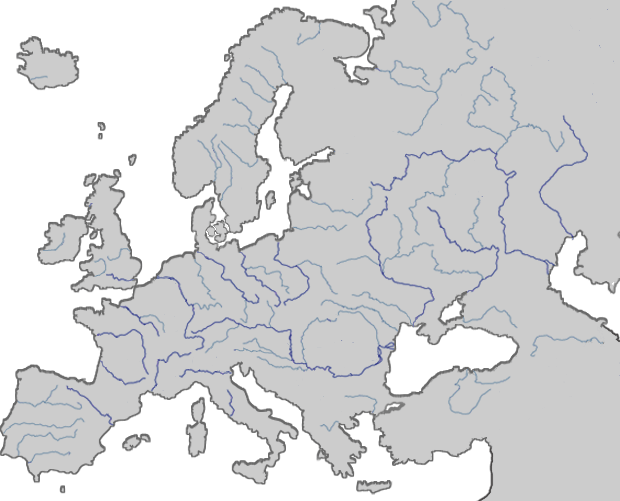 Používat výuková videa a cestopisné průvodce pro jednotlivé oblasti Evropy. Ideální využití YouTube. National Geographic a dalších.V případě dotazů obracet se na e-mail vyučujícího.Jan.Tyr@zshajeslany.cz		Michaela.Schrotterova@1zshajeslany.czDějepis – učitel: Mgr. Marie Čečrdlová                                                             kontakt: Marie.Cecrdlova@zshajeslany.cz                                                Učivo: učebnice D7 – prostudovat (zopakovat) učivo o Jiřím z Poděbrad a Jagelloncích: str. 109 - 114Poslat odpovědi na otázky: opět mailem na: Marie.cecrdlova@centrum.czVeškeré potřebné informace najdete v učebnici na stránkách 109 – 114.1)Jiří z Poděbrad bal: a)kališník a husita, b)bezvěrec, c) katolík a křižák2)Jiříková mírová poselstva měla řešit spory mezi panovníky: a)válkou, b)soubojem, c)diplomatickou cestou3)Za krále Vladislava Jagellonského královská moc v Čechách: a)sílila, b)slábla,c)neměnila se 4)Ludvík Jagellonský roku 1526 v bitvě u Moháče podlehl: a)Číňanům, b)Turkům, c)NěmcůmPřeji Ti hodně zdaru při studiu a při řešení úkolu.Přírodopis – učitel: Mgr. Klára Hlaváčková                                                      kontakt: Klara.Hlavackova@zshajeslany.cz                         1. Stavba rostlinného těla – Plody a semena- online výklad https://www.youtube.com/watch?v=pO0_rxSDySw  nebo učebnice str. 86 -87- zápis zveřejňuji na google classroom, kdo nemá přístup, vypracuje sám- vyplň online procvičení na google classroom s názvem Plody a semena, kdo nemá přístup, vypracuje písemně otázky 1, 2, 3 a 4 straně 87 nahoře a odešle je na mail klara.hlavackova@zshajeslany.cz2. Rostliny krytosemenné - úvod- online výklad https://www.youtube.com/watch?v=uWNyQfw9W_s  nebo učebnice 87 -88- jako zápis si překresli tabulku ze strany 88 – srovnání znaků jedno a dvouděložných rostlinFyzika – učitel:  Ing. Pavel Rulf                                                                                       kontakt: Pavel.Rulf@zshajeslany.czProsím všechny přihlášené žáky, aby pokračovali ve své práci na Google Classroom. Pokud tuto možnost nemáte, práce z učebny je přiložena nížeStínyuč. fyziky str. 128 – 131 pozorně přečíst, nakreslit si obrázky s popisem (stínící těleso může být pro zjednodušení kruhová deska, nemusí to být zrovna ruka, jako je v učebnici), udělat výpisky do sešitu z fyziky. Co je to stín? Je to místo kam nedopadá přímé sluneční světlo nebo světlo z jiného světelného zdroje. Ve stínu nebývá úplná tma. Za jasného slunečného dne si rádi sedneme do stínu stromu. Nejsme přímo na světle, světlo však na nás dopadá z jiných míst oblohy. V této kapitole si řekneme co je to plný stín, polostín, jak vznikají. Co jsou to fáze Měsíce a jak vznikají. Řekneme si o zatmění Slunce a Měsíce, co je způsobuje a kolikrát za rok proběhnou. Po prostudování si zopakujte otázky a) – d) na str. 131  Dále vypracujte na str. 131 cvičení 4  - 12, 14,     Pošli ke kontroleProhlédni video:https://www.youtube.com/watch?v=vRwcbLFV1Cohttps://www.youtube.com/watch?v=Vv6hLQ070Lghttps://www.youtube.com/watch?v=SWiPVWv3M44  Případné nutné dotazy k učivu: Pavel.Rulf@zshajeslany.czInformatika – učitel:  Ing. Pavel Rulf                                                                             kontakt: Pavel.Rulf@zshajeslany.cz Práce v Google učebněOpakovací testNěkteří z vás tento test v Google učebně ještě nevyplnili, některým z vás sem moc nepovedl. Test lze vyplnit tolikrát, kolik chceme. Zkuste si ho znovu prohlédnout a odpovědět na otázky správně.Formulář vám sice hlásí „Už jste odpověděli“, ale dole můžete kliknout na „Upravit odpověď “a udělat test znovu a být úspěšnější.Dětské programovací jazykyNěkteří z vás ještě neodevzdali předchozí úkol, který se týká programování postavičky Karel. Věřím, že mnozí z vás si program vyzkoušeli, jen nepotvrdili splněný úkol. Ti, kteří se v programu již naučili orientovat, vědí, že v rozdělané práci v této online verzi programu lze kdykoliv pokračovat, když si uložíte postavené město a slovník pohybu panáčka Karla. Lze to provést těmito příkazy, které najdete vpravo dole pod oběma okny:Ulož slovník – tento pokyn uloží dosavadní trasu Karla v podobě textu, který můžeš vložit do nějakého textového souboruNačti slovník – tímto pokynem můžeš uložený text vložit do programu a pokračovat tam, kde jsi skončilUlož město - tento pokyn uloží postavené město, pro které máš trasu Karla v podobě textu, který můžeš vložit do nějakého textového souboruNačti město - tímto pokynem můžeš uložený text vložit do programu a načíst město tak, jak jsi ho minule postavilMůžete si vzájemně mezi sebou uložené město i uložený pohyb Karla poslat a vyzkoušet, co ten druhý vytvořil.Zde máte příklad, v kterém Karel sbírá jablíčka do domečku – můžete zkusitMěstoKarel1.0%0AM%0A0%209%0A0%0A0%209%0A..........%0A..........%0A...XXXXX..%0A..XX...X.1%0A.XX..X....%0A..X..X.X..%0A..X..X.X1.%0A..XXXXXX.2%0A..........%0A..........%0AKONECKarelKarel2.0%0AP%0A21%0AKAREL%20SB%CDR%C1%20JABL%CD%u010CKA%092%2C9%203%2C14%2C6%2C17%2C9%204%2C14%2C6%2C9%202%2C17%2C6%2C15%2C14%2C15%2C14%2C17%2C14%2C14%2C15%2C15%2C15%2C14%2C14%2C15%2C15%2C15%2C14%2C14%2C16%2C15%2C15%2C14%2C14%2C14%2C15%2C15%2C15%2C14%2C14%2C15%2C15%2C15%2C14%2C14%2C14%2C16%2C15%2C14%2C16%2C15%2C14%2C14%2C16%2C15%2C14%2C0%2C6%0AVLEVO%20VBOK%092%2C6%0AVLEVO%20-%20VBOK%092%2C6%0AVPRAVO-VBOK%092%2C6%0AKONECOdevzdejte tento úkol s komentářem, jak se vám v programu pracovalo, zda jste někomu své dílko zaslali k vyzkoušení nebo si vyzkoušeli výše uvedený program, jak Karel sbírá jablíčka.Hudební výchova – učitel: Bc. Lucie Fricová                                                            kontakt: Lucie.Fricova@zshajeslany.czHudebně pohybové činnostiZápis do sešitu:Valčík – vznikl v Alpách roku 1787, postupový, kolový tanec v 3/4 taktu nebo zřídka (spíše dříve) v 3/8 taktu, důraz je kladen na první dobu, párový tanecRozlišujeme: a) vídeňský valčík - řetěz několika valčíkových melodií za sebou          b) pařížský valčík - předehra a trioUkázka: https://www.youtube.com/watch?v=mGxgm-Xo1GE - vídeňský valčík (tanec)               https://www.youtube.com/watch?v=l1nAcGXJIpY – pařížský valčík (hudební ukázka)Pochod – hudební skladba v sudém taktu s výrazným pravidelným rytmemTempo je různé – svižné (vojenský pochod), volnější (slavnostní pochod), pomalé (smuteční pochod)Historicky pochody vychází z vojenského prostředí - k bubnování, které udávalo krok vojákům, se začaly přidávat žesťové nástroje. Později pronikly i do klasické hudby, kde vznikaly jako samostatné skladby i jako součást větších forem - symfonií, sonát, oper aj.Ukázka: https://www.youtube.com/watch?v=_8vpkCFzHgI – svatební pochod – Richard Wagnerhttps://www.youtube.com/watch?v=YdZM-fF5h7Q – vojenský pochodPolka – společenský tanec v 2/4 taktu, vznikl v Čechách roku 1830Ukázka: https://www.youtube.com/watch?v=sxJe-Ib0XV4 – základní taneční krokyhttps://www.youtube.com/watch?v=DL62urJVeko – hudební skladbaVýtvarná výchova – učitel:   Mgr. Hana Havelková                                         Detail jahodyhttp://vytvarne-namety.cz/index.php/93-rocni-obdobi/leto/955-jahodaMateriál a pomůcky

kreslicí karton 21 x 21 cm, tužka, akvarelové pastelky, anilinové barvy, papírová utěrka
jahoda nebo fotografie jahody, vodní štětec 
Podle předlohy si načrtneme velkou jahodu. Zrníčka kreslíme rovnou se žlutou pastelkou.

 Tam, kde se jahoda dotýká podložky, je tmavý stín. 
Směrem od jahody je stín světlejší a bez kontur.
Stín malujeme vodorovně, ve směru podložky.

Vodní štětec naplníme vodou a pastelky rozmyjeme. 
Při změně barvy si štětec otřeme do papírové utěrky.Detaily domalujeme s anilinovými barvami (barva kolem zrníček, odlesky světla). Místo vodního štětce můžeme použít kulatý štětec a vodu.
Štětec namočíme do vody, přebytečnou vodu odsajeme papírovou utěrkou 
a zlehka navlhčíme barevnou plochu. Při změně barvy si musíme vyprat štětec, 
stejně jako u vodových barev.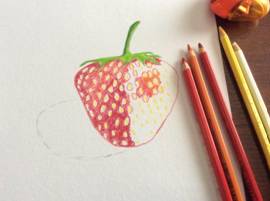 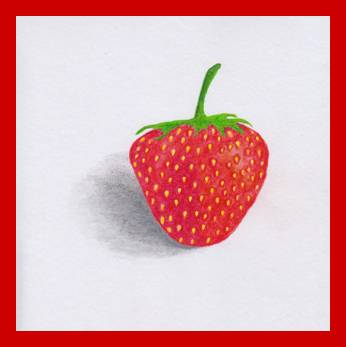 Tělesná výchova – učitel:   Ing. Jan Týř                                                                              kontakt: Jan.Tyr@zshajeslany.cz                                  Tělesná výchova – učitel:  Viktoriia Ravliuk                                                     kontakt: Viktoriia.Ravliuk@zshajeslany.cz                                                                                                                           Zacvič si kruhový trénink z následujícího videa alespoň 2x do týdne. Zaznamenej si, kdy jsi cvičil.https://www.youtube.com/watch?v=QL0ZQHJxv1o  Snaž se dodržet dané cviky a správnost provedení a dodržení časového limitu.Nejdříve se podívej na video, abys viděl, jaké cviky budeš provádět.Neseďte jenom u počítače, najděte si chvilku na protažení, posilování.https://www.youtube.com/results?search_query=fitfabKonverzace v anglickém jazyce – učitel: Mgr. Jana Rohlová                               kontakt: Jana.Rohlova@zshajeslany.cz                                                          NEZAPOMEŇ VYPRACOVAT A ODESLAT.My Life in the QuarantineNapiš text v angličtině o svém životě v karanténě (minimálně 10 vět). Následující návodné otázky ti pomohou text sestavit (osnova pro ty, které nic nenapadá). Vlastní nápady vítány. Text odešli do 29.5. na můj e-mail: Jana.Rohlova@zshajeslany.cz.Why are you in the quarantine? How is your life restricted? What is your daily routine? What about your schoolwork? Do you help your parents with housework? Do you see your friends and family? Do you miss anything/anybody? Why? Do you look forward to the normal life? Why? What do you do to stay healthy and fit?Přírodovědný klub – učitel: Mgr. Klára Hlaváčková                                      kontakt: Klara.Hlavackova@zshajeslany.cz                         Pampeliškový med měl úspěch, proto i v tomto období zveřejňuji recept, tentokrát na sirup z bezových květů. Úkol je dobrovolný, pokud se do něho pustíte, určitě pošlete fotky či postřehy na mail klara.hlavackova@zshajeslany.czCo budeme potřebovat? 25 květenství černého bezu (v podstatě kolik se vejde do 2 l vody)2 kg třtinového cukrušťáva ze 2 citrónů4 lžíce kyseliny citrónové (28 g)Postup:Převaříme 2 litry vody. Květy krátce opereme pod studenou vodou a zalijeme vychladlou převařenou vodou. Takto necháme v chladu odležet 12-24 hodin.Šťávu scedíme, přidáme cukr, kyselinu citrónovou, citrón a mícháme, může trvat delší dobu, než se cukr rozpustí. Jakmile se tak stane, sirup plníme do skleněných lahví vymytých vroucí vodouPřírodovědný klub – učitel: Ing. Tomáš Caska                                                        kontakt: Tomas.Caska@zshajeslany.cz                                                                                        Pampeliškový med měl úspěch, proto i v tomto období zveřejňuji recept, tentokrát na sirup z bezových květů. Úkol je dobrovolný, pokud se do něho pustíte, určitě pošlete fotky či postřehy na mail tomas.caska@zshajeslany.czCo budeme potřebovat? 25 květenství černého bezu (v podstatě kolik se vejde do 2 l vody)2 kg třtinového cukrušťáva ze 2 citrónů4 lžíce kyseliny citrónové (28 g)Postup:Převaříme 2 litry vody. Květy krátce opereme pod studenou vodou a zalijeme vychladlou převařenou vodou. Takto necháme v chladu odležet 12-24 hodin.Šťávu scedíme, přidáme cukr, kyselinu citrónovou, citrón a mícháme, může trvat delší dobu, než se cukr rozpustí. Jakmile se tak stane, sirup plníme do skleněných lahví vymytých vroucí vodou.Sportovní hry – učitel:  Viktoriia Ravliuk                                                          kontakt: Viktoriia.Ravliuk@zshajeslany.cz                                                                                                                           